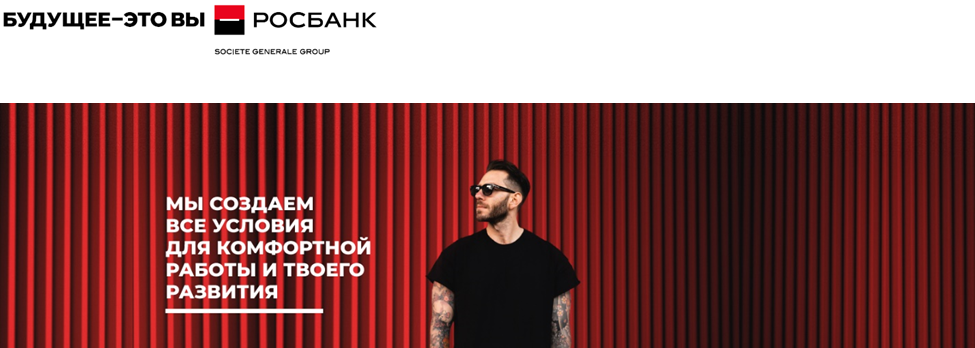 Стажер риск-технологЗадачи:- Программировать логику автоматического принятия решения по кредиту на SAS и SQL;- Программировать логику обработки результата ручной проверки клиентов;- Исследовать данные на системах-источниках;- Проводить бизнес и системный анализ задач на развитие наших систем (SAS, Oracle) ;- Тестировать доработки;- Автоматизировать процессы команды (GIT, автотесты, оповещения и т.д.).Требования- Высокий уровень знания SQL- Знание основ одного или нескольких объектных языков программирования (Python, C++, Java ...)- Желание учиться новому и работать, активность- Не обязательно, но при прочих равных приветствуется: знание продуктов SAS (SAS Base, SAS macro, SAS RTDM, DS2, SAS EnterpriseGuide), понимание механизмов работы web-сервисов (XML, XSD, JSON, SOAP)Условия- Оплачиваемая стажировка- Гибкий график работы, но не менее 30 часов в неделю- Стажировка продолжительностью 6 месяцев, по итогам которой возможно дальнейшее трудоустройствоЖдем ваши резюме и вопросы по вакансии на e-mail: Anastasiya.Barinova@rosbank.ru